Об утверждении муниципальной программы города Канска «Развитие физической культуры, спорта, туризма и молодежной политики» В соответствии со статьей 179 Бюджетного кодекса Российской Федерации, на основании постановления администрации города Канска от 22.08.2013 № 1096 «Об утверждении Порядка принятия решений о разработке муниципальных программ города Канска, их формировании и реализации», постановления администрации города Канска от 22.08.2013 № 1095 «Об утверждении перечня муниципальных программ города Канска, предлагаемых к реализации с 1 января 2014 года», руководствуясь статьями 30, 35 Устава города Канска, ПОСТАНОВЛЯЮ:1.Утвердить муниципальную программу города Канска «Развитие физической культуры, спорта, туризма и молодежной политики»  согласно приложению к настоящему постановлению.2.Ведущему специалисту Отдела культуры администрации г. Канска А.В. Назаровой опубликовать настоящее постановление в газете «Официальный Канск», разместить на официальном сайте муниципального образования город Канск в сети Интернет.3.Контроль за исполнением настоящего постановления возложить на заместителя главы города по экономике и финансам Н.В. Кадач и заместителя главы города по социальной политике Н.И. Князеву. 4.Постановление вступает в силу со дня его официального опубликования, но не ранее 1 января 2017 года.Глава города Канска 	   	   					             Н.Н. Качан                                                                                                                                                                                                        Российская Федерация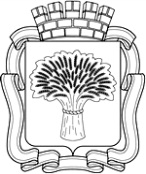 Администрация города Канска          
Красноярского краяПОСТАНОВЛЕНИЕ                                                                                                                                                                                                        Российская ФедерацияАдминистрация города Канска          
Красноярского краяПОСТАНОВЛЕНИЕ                                                                                                                                                                                                        Российская ФедерацияАдминистрация города Канска          
Красноярского краяПОСТАНОВЛЕНИЕ                                                                                                                                                                                                        Российская ФедерацияАдминистрация города Канска          
Красноярского краяПОСТАНОВЛЕНИЕ15.12.2016№1396